Publicado en Ciudad de México el 01/05/2020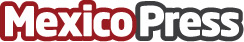 Ventajas y desventajas de las prótesis dentales y tipos que existen por especialistas de La Clínica Dental Las prótesis son una gran opción para recuperar la sonrisa y funcionalidad al masticar cuando no se cuenta con dientes. Una prótesis dental mejora la vida del paciente en por lo menos un 80% según Asociación Dental MexicanaDatos de contacto:Alejandra PérezComunidad mexicana enfocada en crear una experiencia diferente p5519594802Nota de prensa publicada en: https://www.mexicopress.com.mx/ventajas-y-desventajas-de-las-protesis Categorías: Medicina Sociedad Odontología Servicios médicos http://www.mexicopress.com.mx